19-21 EYLÜL HAFTASINDA EKLE-SİL İŞLEMLERİNİN TAMAMLANMASIYLA GRUP NUMARALARI ve DERSLİK BİLGİLERİNDE KAPANAN GRUPLAR NEDENİYLE DEĞİŞİKLİKLER SÖZ KONUSU OLABİLİR. BU NEDENLE DERS KAYITLARI BİTTİKTEN SONRA MUTLAKA USIS’DEKİ HAFTALIK DERS PROGRAMI BÖLÜMÜNDEN KAYITLI OLDUĞUNUZ GÜNCEL GRUP NUMARANIZI ve www.ybd.yildiz.edu.tr ADRESİNDEN DE GRUBUN DERSLİK BİLGİSİNİ KONTROL EDİNİZ. AKSİ TAKDİRDE SEÇTİĞİNİZ GRUPTAN FARKLI BİR GRUBA AKTARILDIĞINIZDAN YA DA GRUBUNUN KAPATILDIĞINDAN HABERDAR OLMAMANIZ MAZERET OLARAK KABUL EDİLMEZ, HERHANGİ BİR GRUPTA DEVAM ETMİŞ OLSANIZ DAHİ YOKLAMADAN KALMIŞ SAYILIRSINIZ.USIS ÜZERİNDEN KAYIT OLDUĞUNUZ GRUBUN ÖĞRENCİ SAYISININ YETERSİZ OLMASI SEBEBİYLE KAPATILMIŞ OLMASI HALİNDE İKİ SEÇENEK MEVCUTTUR:KAPATILAN GRUPTAKİ ÖĞRENCİLER AYNI GÜN VE AYNI SAATTEKİ BAŞKA BİR BÖLÜM İÇİN AÇILMIŞ OLAN GRUPLARA AKTARILIRLAR. KAPATILAN GRUBUN KUŞAĞINDA AKTARMA YAPILABİLECEK BAŞKA BİR GRUP YOKSA GRUP TAMAMEN KAPATILIR. BU GRUBA KAYDOLMUŞ OLAN ÖĞRENCİLER KENDİ BÖLÜMLERİNE BİR DİLEKÇE İLE BAŞVURARAK KAPATILAN GRUPTAN KAYITLARINI SİLDİRMELİ VE (VARSA) PROGRAMLARINA UYGUN BAŞKA BİR GÜN VE SAATTEKİ BİR GRUBA AKTARILMAYI TALEP ETMELİDİRLER. DERSLER 19 EYLÜL 2016 PAZARTESİ BAŞLAYACAKTIR. İLK HAFTA DERS BİLGİLENDİRME HAFTASIDIR. DERSLERE İKİNCİ HAFTADAN İTİBAREN DERS MATERYALİ İLE KATILMANIZ GEREKMEKTEDİR.DERS KİTABI: NEW HEADWAY 4th Edition  - Elementary / Oxford Press / John & Liz Soars DERS İLE İLGİLİ HER TÜRLÜ BİLGİLENDİRMEYİ www.ybdyildiz.edu.tr adresinde sağ üst köşedeki ÖĞRENCİ sekmesi altında DÖNEM BOYUNCA GÜNCELLENEN MODERN DİLLER BÖL. GÜZ DERSLERİ başlığı altında BULABİLİRSİNİZ. 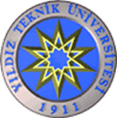 LİSANS SERVİS DERSLERİ HAFTALIK DERS PROGRAMI HAZIRLAMA FORMU(USIS)2016-2017 Eğitim-Öğretim Yılı GÜZ Yarıyılı MDB1051 İNGİLİZCE I DERS PROGRAMIKoduDersin AdıG. NoÖğretim Elemanı Adı SoyadıDersin yapılacağıDersin yapılacağıDersin yapılacağıDersin verildiği bölümÖğrenci sayısıDerslikKoduDersin AdıG. NoÖğretim Elemanı Adı SoyadıGünBaşlangıç saatiBitiş SaatiDersin verildiği bölümÖğrenci sayısıDerslikMDB1051İngilizce 11YDYO Öğretim Gör.Salı  09.0011.50Türk Dili30B2-D09MDB1051İngilizce 12YDYO Öğretim Gör.Salı  09.0011.50Türk Dili30B2-D11MDB1051İngilizce 13YDYO Öğretim Gör.Salı  09.0011.50Rehberlik ve Psikolojik Danışmanlık30CZ-03MDB1051İngilizce 14YDYO Öğretim GörevlisiSalı  09.0011.50Rehberlik ve Psikolojik Danışmanlık30KAPANDIMDB1051İngilizce 15YDYO Öğretim Gör.Çarşamba  09.0011.50İlköğretim30A-201MDB1051İngilizce 16YDYO Öğretim Gör.Çarşamba  09.0011.50İlköğretim30AZ-04MDB1051İngilizce 17YDYO Öğretim Gör.Çarşamba  09.0011.50İlköğretim30AZ-05MDB1051İngilizce 18YDYO Öğretim Gör.Çarşamba  13.0015.50İlköğretim30A-103MDB1051İngilizce 19YDYO Öğretim Gör.Çarşamba  13.0015.50İlköğretim30A-106MDB1051İngilizce 110YDYO Öğretim GörevlisiÇarşamba  13.0015.50İlköğretim30KAPANDIMDB1051İngilizce 111YDYO Öğretim Gör.Cuma  09.0011.50Sanat Tasarım30B-1024MDB1051İngilizce 112YDYO Öğretim Gör.Cuma  09.0011.50Sanat Tasarım30B-1025MDB1051İngilizce 113YDYO Öğretim GörevlisiCuma  09.0011.50Moleküler Biyoloji ve Genetik30KAPANDIMDB1051İngilizce 114YDYO Öğretim GörevlisiCuma  09.0011.50Moleküler Biyoloji ve Genetik30KAPANDIMDB1051İngilizce 115YDYO Öğretim Gör.Cuma  09.0011.50Türkçe Eğitimi30AZ01MDB1051İngilizce 116YDYO Öğretim Gör.Cuma09.0011.50Tüm Bölümler250Uzaktan EğitimMDB1051İngilizce 117YDYO Öğretim Gör.Cuma13.0015.50Tüm Bölümler250Uzaktan EğitimMDB1051İngilizce 118YDYO Öğretim Gör.Cumartesi17.0019.50Tüm Bölümler100Uzaktan Eğitim